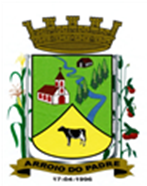 ESTADO DO RIO GRANDE DO SULMUNICÍPIO DE ARROIO DO PADREGABINETE DO PREFEITOMensagem 08/2018ACâmara Municipal de VereadoresSenhor PresidenteSenhores VereadoresCumpre-me encaminhar para apreciação desta Casa Legislativa o projeto de lei 08/2018.	Este projeto de lei visa propor a abertura de Crédito Adicional Suplementar no orçamento municipal de 2018. Para o pagamento dos enfermeiros que atuam na Unidade Básica de Saúde local.	Constatou-se que os saldos constantes na dotação orçamentária correspondente são insuficientes para o suporte da despesa a que se destina.	A cobertura financeira do Crédito Adicional Suplementar será proveniente do superávit do exercício de 2017, no mesmo valor.	Sendo o que se apresentava para o momento, despeço-me.	Atenciosamente.Arroio do Padre, 16 de janeiro de 2018. Leonir Aldrighi BaschiPrefeito MunicipalAo Sr.Dário VenzkePresidente da Câmara Municipal de VereadoresArroio do Padre/RSESTADO DO RIO GRANDE DO SULMUNICÍPIO DE ARROIO DO PADREGABINETE DO PREFEITOPROJETO DE LEI Nº 08, DE 16 DE JANEIRO DE 2018.Autoriza o Município de Arroio do Padre a realizar abertura de Crédito Adicional Suplementar no Orçamento Municipal de 2018.Art. 1° Fica autorizado o Município de Arroio do Padre, Poder Executivo, a realizar abertura de Crédito Adicional Suplementar no Orçamento do Município para o exercício de 2018, no seguinte programa de trabalho e respectivas categorias econômicas e conforme a quantia indicada:05 – Secretaria de Saúde e Desenvolvimento Social02 – Fundo Municipal da Saúde – Rec. Próprios10 – Saúde301 – Atenção Básica0502 – Atenção à Saúde2.504 – Programa de Atendimento Médico3.1.90.04.00.00.00 – Contratação por Tempo Determinado. R$ 50.000,00 (cinquenta mil reais)Fonte de Recurso: 0040 – ASPSArt. 2° Servirão de cobertura para o Crédito Adicional Suplementar de que trata o art. 1° desta Lei, recursos provenientes do superávit financeiro verificado no exercício de 2017, no valor de R$ 50.000,00 (cinquenta mil reais), na Fonte de Recurso: 0001- Livre.Art. 3° Esta Lei entra em vigor na data de sua publicação.Arroio do Padre, 16 de janeiro de 2018. Visto técnico:Loutar PriebSecretário de Administração, Planejamento,                     Finanças, Gestão e Tributos                            Leonir Aldrighi BaschiPrefeito Municipal